Year 7 Art     Worksheet 1     Mark Making Portrait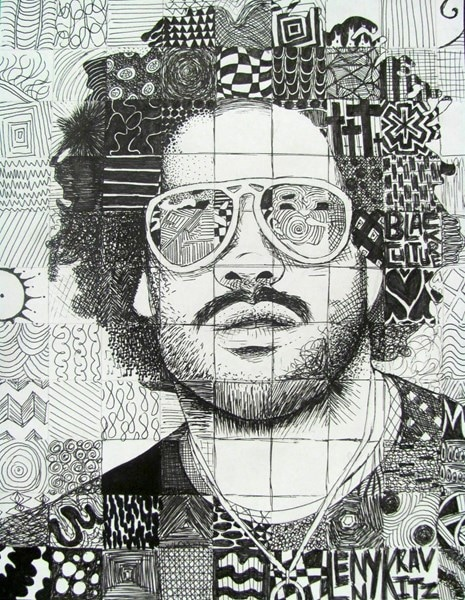 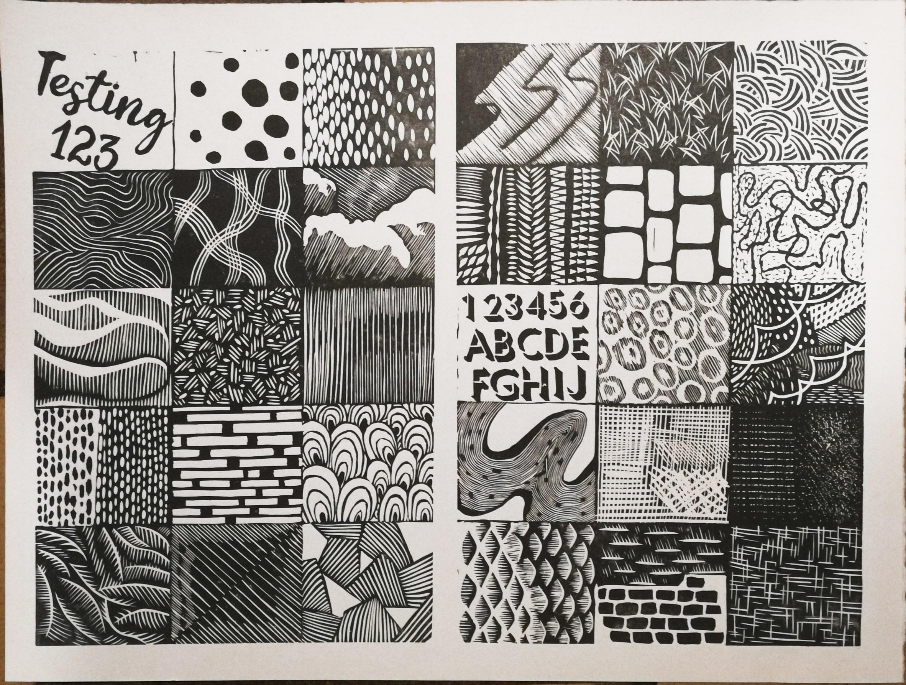 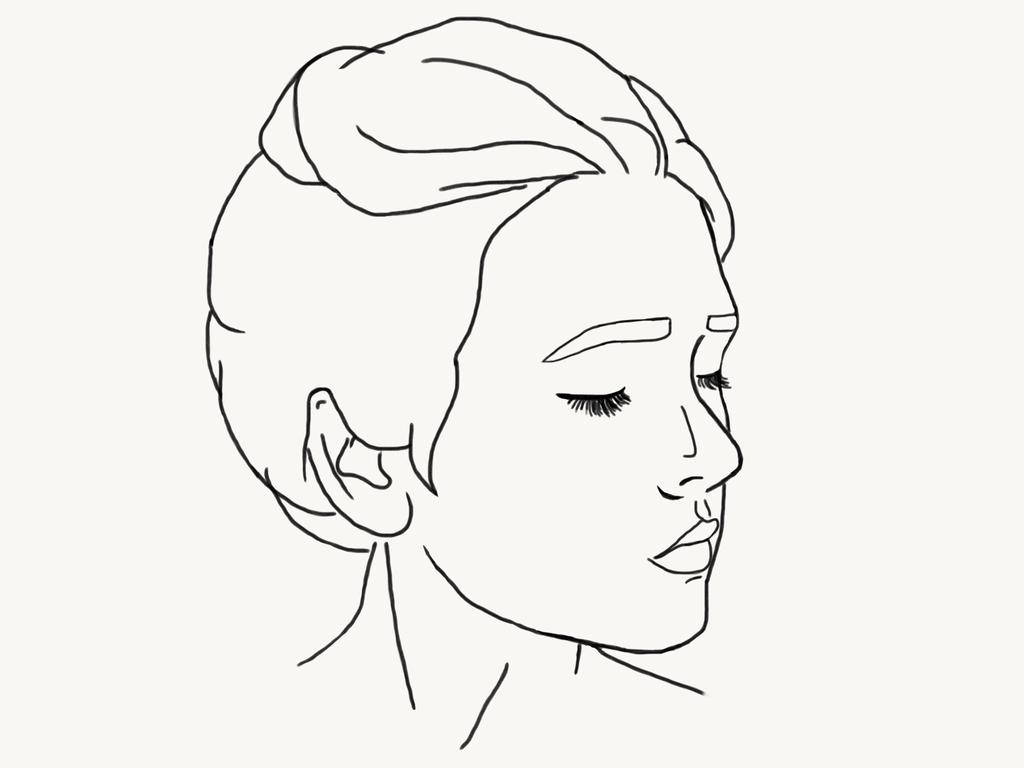 Year 7 Art     Worksheet 2     Pencil Crayon Eye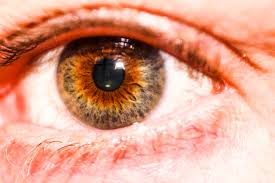 Year 7 Art     Worksheet 3     Maori Portrait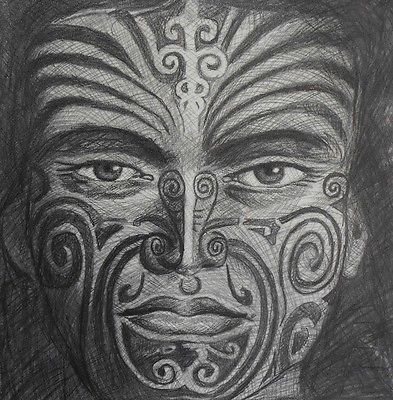 Year 7 Art    Worksheet 4     Manga Self Portrait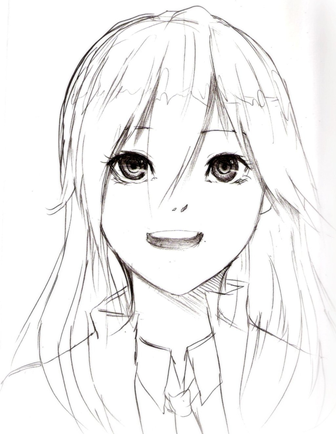 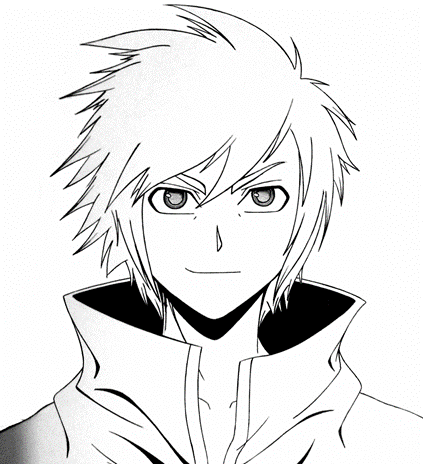 Year 7 Art     Worksheet 5     Profile Portrait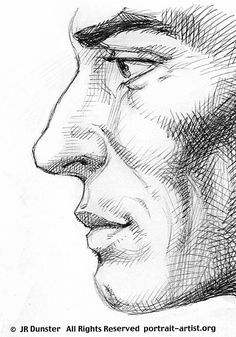 